第274回「豊橋掃除に学ぶ会」ご案内（会場＝豊川市立中部中学校）会員各位今、日本の親は「自由」が何より大事であり、それに反することは悪であるという価値観から、子どものわがままを許してしまっています。その関係性は親子だけではなく、企業と消費者、上司と部下などにも通じており「言わない」「言えない」「言いたくない」と、正しいことを主張する人が生きにくい世の中になってしまいました。それも「社会のせい」「教育が悪い」ということになるのでしょうか。しかし、日本人は自己責任という意識をもっと強くもたなければなりません。幼児性を捨て去り、自分の身に起こることは、すべて自分が責任をもつと決意すること。それは「人生の掃除」といえるかもしれません。　「掃除が起こした『奇跡の力』」鍵山秀三郎著より掃除に学ぶことは、ご自身のためばかりでなく社会のためにもなることであります。掃除を通して学びながら、微力でも、まず私たちから、また近辺から、美しい世の中にするために、少しでもお手伝いができれば幸せです。　　　　　　　　日本を美しくする会「豊橋掃除に学ぶ会」代表世話人　清水二郎記開催場所　　　🏣442-0862豊川市市田町西浦41豊川市立中部中学校校長　安藤　雅章　先生電話0533-86-4846(カーナビ用)開催日　　　　28年10月29日　土曜日会員集合時間　08：15　会員ミーティング・準備日程の概略　　08：30　受付開始　開会の挨拶　　　　　09：00　掃除開始　　　　　　11：00　掃除終了・閉会式(感想発表)　　11：30　解散用意して頂くもの　長靴(濡れても良い履物)　ゴム手袋　タオル(汗拭き用)　飲み水出席　　欠席　　　どちらかに○印をつけてFAXください。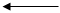 出欠の確認をしたく思います。7月2日(日)までにFAXかメールをして下さい。お名前　　　　　　　　　　　　　　　　　お名前　　　　　　　　　　　　お名前　　　　　　　　　　　　　　　　　　お名前　　　　　　　　　　　　　FAX　0532-54-8890　　　　TEL0532-54-8883e-mail  asakura.mitsuo@asduskin.co.jp事務局🏣440-0016　豊橋市牛川町北台40-3豊橋掃除に学ぶ会　浅倉溢朗　◎次回開催は275回11/12豊橋南部中・276回11/30 石巻中・277回3/3天王小・278回3/21本郷中の予定です。◎参加される方には地図後送します。（確認のため）　　　　　　　　ありがとうございました。